Школьный историко-краеведческий музей МБОУ «Борисовская СОШ № 2»Белгородская область, Борисовский район, п. Борисовка, ул. Советская, 67Общие сведенияДата открытия музея: 30 декабря 1999 года. Приказ по ОУ об открытии музея № 93/2 от «30 » декабря 1999 года.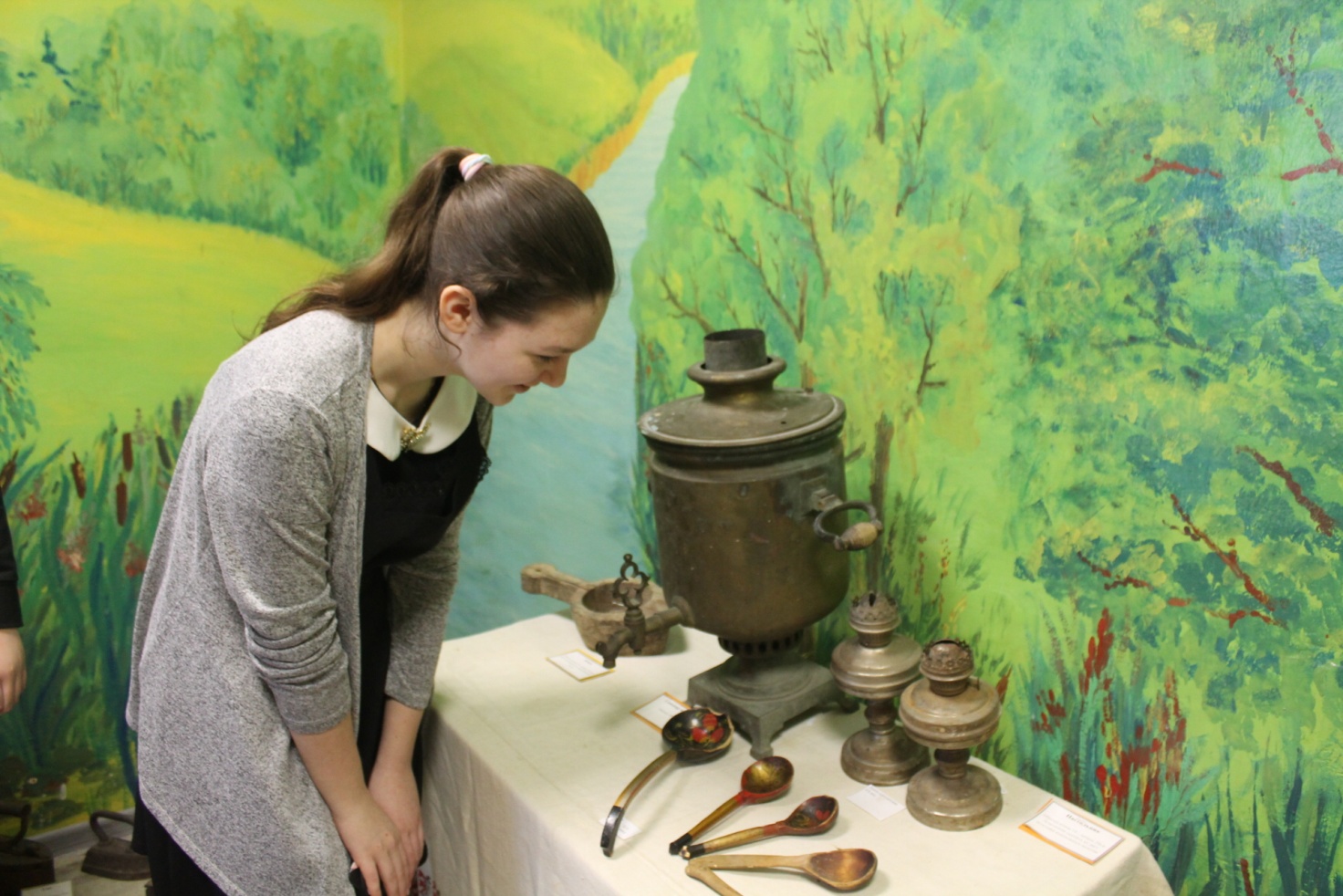 Знакомство с экспонатами школьного музея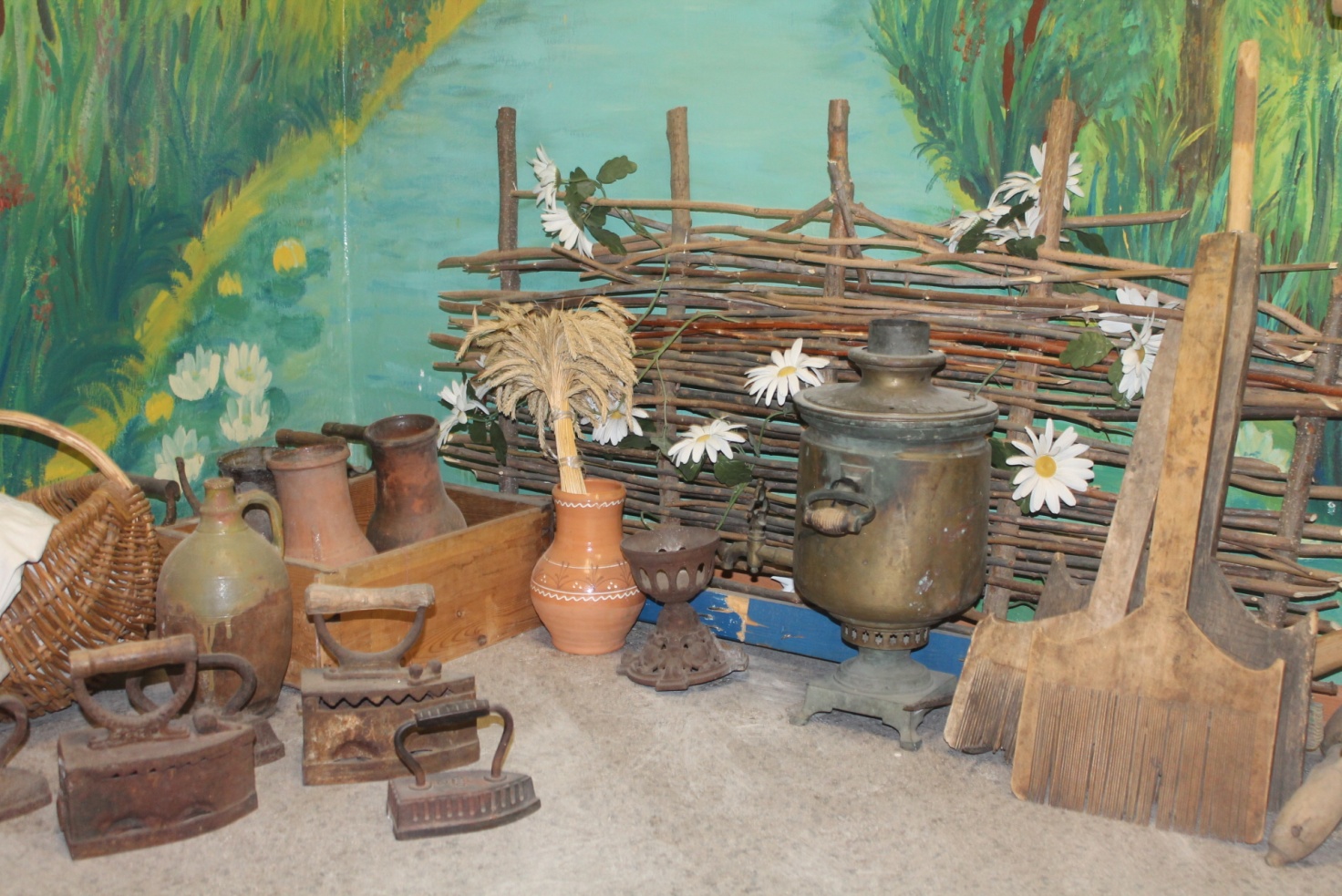 Экспонаты школьного музея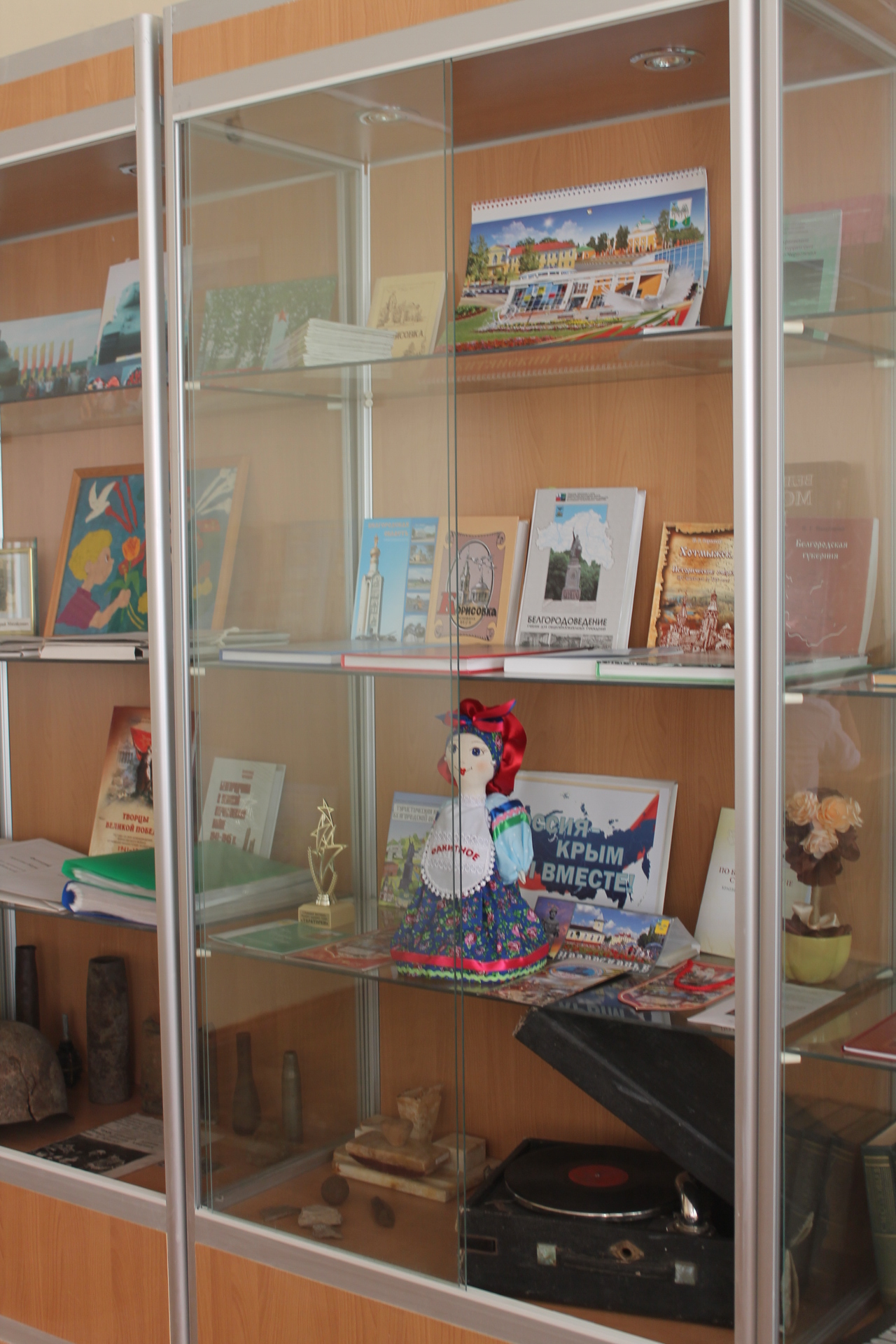 Выставочная экспозиция музеяОбщее количество обучающихся, принявших участие в мероприятиях 2023-2024 уч. года787 обучающихся, процент охвата - 100 %.Количество обучающихся, посетивших музей/онлайн580 обучающихсяКоличество проведенных в музее экскурсий и музейных уроков, тематика/онлайнЭкскурсий – 14«Музейная кладовая»,«Устройство крестьянской избы»,«Летопись истории школы»,«Литературное краеведение»,«Взгляд сквозь время»,«Учителями славиться Россия».Музейных уроков – 2Тематика: «Старинная утварь», «История одного экспоната. Утюг».Количество массовых мероприятий, проведенных на базе музея/онлайн, тематикаМассовых мероприятий - 3Тематика: Устный журнал «О чем рассказали награды», «Природа нашего края», «Умельцы нашего поселка».Конкурс экскурсоводов.Просмотр и обсуждение видеосюжетов«Белгородская область: вчера, сегодня, завтра».Количество проведенных учебных мероприятий/онлайн: школ активистов школьных музеев2